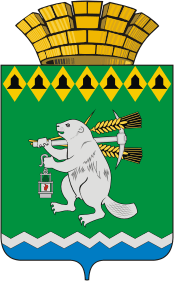 Дума Артемовского городского округаVII созыв32 заседание    РЕШЕНИЕот 26 октября 2023 года                              			     	№ 358                                О поручениях Думы Артемовского городского округа по включению в план работы Счетной палаты Артемовского городского округа на 2024 годНа основании статьи 11 Положения о Счетной палате Артемовского городского округа, рассмотрев предложения депутатов Думы Артемовского городского округа по включению в план работы Счетной палаты Артемовского городского округа на 2024 год,Дума Артемовского городского округаРЕШИЛА:  1. Направить поручения Думы Артемовского городского округа по включению в план работы Счетной палаты Артемовского городского округа на 2024 год (Приложение).         2. Настоящее решение опубликовать в газете «Артемовский рабочий», разместить на официальном сайте Думы Артемовского городского округа в информационно-телекоммуникационной сети «Интернет».	3. Контроль исполнения настоящего решения возложить на постоянную комиссию по экономическим вопросам, бюджету и налогам (Петрова Т.В.).ПредседательДумы Артемовского городского округа 				           В.С.Арсенов                                       Приложение к решению Думы Артемовского городского округа                                                                       от 26 октября 2023 года  № 358 Поручения Думы Артемовского городского округа по включению в план работы Счетной палаты Артемовского городского округа на 2024 годПроверка расходования финансовых средств в Территориальном управлении поселка Красногвардейский  Администрации Артемовского городского округа за 2021-2023 годы (Ергашев В.Н.);Проверка расходования финансовых средств МБОУ Артемовского городского округа  «ООШ № 5» за 2021-2023 годы (Клюкина А.Г.);Проверка расходования финансовых средств МБУ Артемовского городского округа «ФОК «Уралец» за 2021-2023 годы (Клюкина А.Г.);Проверка финансово-хозяйственной деятельности муниципального унитарного предприятия Артемовского городского округа «Мироновское ЖКХ» за 2021-2023 годы (Клюкина А.Г.);Проверка финансово-хозяйственной деятельности муниципального унитарного предприятия Артемовского городского округа «Прогресс» за 2021-2023 годы (Мухачев А.А.);Проверка расходования финансовых средств Отдела по физической культуре и спорту Администрации Артемовского городского округа за 2021-2023 годы (Корелин М.С.);Проверка расходования финансовых средств МБОУ Артемовского городского округа «СОШ № 4» за 2021-2023 годы (Сердитов А.П.).